    Comunicado No. 004/2022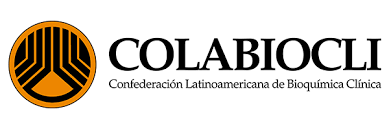 FORMULARIO DE BECA Nº2“CURSO DE GESTIÓN DE LA CALIDAD Y BUENAS PRÁCTICAS DE LABORATORIO PARA FORTALECER LA VIGILANCIA VIROLÓGICA Y GENÓMICA DE COVID-19” (*) Debe acompañarse de una nota de la sociedad ratificando la antigüedad.1.- DATOS ACADÉMICOS. -2.- HISTORIA LABORAL3.- EXPLICACION DE MOTIVOS POR LOS QUE ASPIRA A OBTENER LA BECA. 4.- DECLARACIÓN DEL SOLICITANTE (Para ser firmada por el solicitante).FIRMA SOLICITANTEDATOS PERSONALESDATOS PERSONALESNOMBRE COMPLETON° DOCUMENTO DE IDENTIDADN° PASAPORTEFECHA DE NACIMIENTODIRECCIÓN COMPLETATELÉFONOCELULARCORREO ELECTRONICOCP PAÍSSOCIEDAD FILIAL DE COLABIOCLI DE ORIGEN *TÍTULO DE GRADOOTROSVINCULACIÓN CON UNIVERSIDADES O CENTROS DE ESTUDIOINSTITUCIÓNDIRECCIÓNCARGODESCRIPCION DEL CARGO  O ACTIVIDADES QUE REALIZA EN SU TRABAJOCOMO PIENSA QUE SU PARTICIPACION EN EL CURSO BENEFICIARA A LA MEJORA DE SU CONDICION LABORAL (Máximo 300 palabras)COMO SU PARTICIPACION EN EL CURSO SE VINCULA CON EL TRABAJO QUE REALIZA EN SU PAÍS. (Máximo 200 palabras)COMO PIENSA QUE SU PARTICIPACION EN EL CURSO APORTARA A LA SUPERACION PERSONAL DE SU HABILIDADES PROFESIONALES.(Máximo 200 palabras)